Об участии в интернет-викторине Уважаемые руководители!Управление образования Ирбитского муниципального образования информирует о проведении в период с 19 декабря по 29 декабря 2022 года МОУ ДО «ДЭЦ» районной естественнонаучной интернет-викторины, для детей с ОВЗ. Участниками Викторины согласно положению, могут быть учащиеся с 1 по 4 класс общеобразовательных организаций Ирбитского муниципального образования. Ссылка на Викторину: https://forms.yandex.ru/u/6399997ceb614608097ddf69/ Приложение: на 2 л. в 1 экз.Начальник Управления образования Ирбитского МО                                 Н.В Черемисина 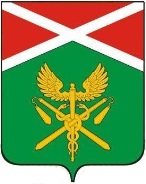 Ирбитское  муниципальное образованиеУправление образованияИрбитского муниципального образованияСоветская ул., д. 100,  г. Ирбит,  623850 Тел./факс  (34355) 6-41-62. E-mail: rupro@list.ruОКПО 02116340, ОГРН 1026600878237,                   ИНН 6642002154 _________________  №  ________________На №                          от                                   .Руководителямобразовательных учреждений